Ҡ  А Р А Р                                                                                                  ПОСТАНОВЛЕНИЕ     25 сентябрь 2023 й.                                            № 24                                    25сентября 2023 г.Об отмене постановления администрации сельского поселения Базлыкский сельсовет муниципального района Бижбулякский район Республики Башкортостан от 02.04.2018года № 10 «О создании учебно-консультационного пункта на территории сельского поселения Базлыкский сельсовет»На основании экспертного заключения Государственного комитета Республики Башкортостан по делам юстиции от 13.09.2023г. НГР RU 03049705201800010, администрация сельского поселения Базлыкский сельсоветПОСТАНОВЛЯЕТ:Постановление администрации сельского поселения Базлыкский сельсовет муниципального района Бижбулякский район Республики Башкортостан от 02.04.2018года № 10 «О создании учебно-консультационного пункта на территории сельского поселения Базлыкский сельсовет» считать утратившим силу.        Контроль за исполнением настоящего постановления возлагаю на себя.Глава сельского поселения                                                 	Ю.А.ВасильевБазлыкский сельсоветБашҡортостан РеспубликаhыБишбyлtк районымуниципаль районыБазлыk ауыл советыауыл билtмthеХАKИМИӘТЕ452052, БР, Бишбyлtк районы,Базлыk ауыл,Yзtk урамы,168 а8(347) 43-2-41-65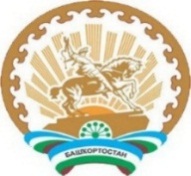 Республика Башкортостанмуниципальный районБижбулякский районАДМИНИСТРАЦИЯсельского поселенияБазлыкский сельсовет452052, РБ, Бижбулякский район,село Базлык, ул.Ценральная,168 а8(347) 43-2-41-65